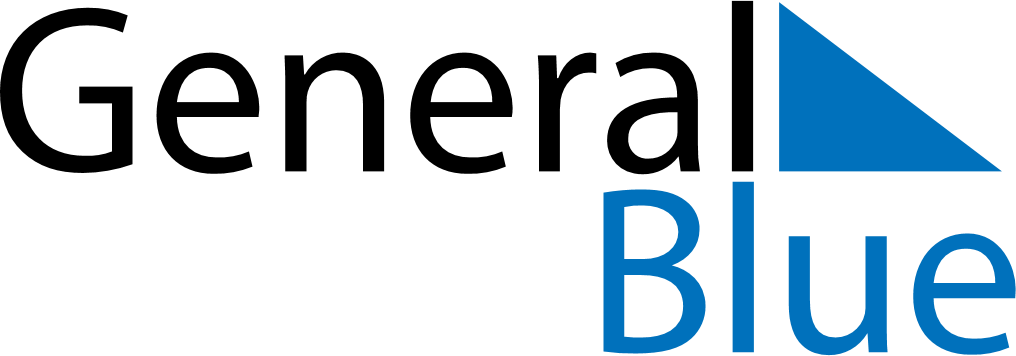 April 2024April 2024April 2024April 2024April 2024April 2024El Doncello, Caqueta, ColombiaEl Doncello, Caqueta, ColombiaEl Doncello, Caqueta, ColombiaEl Doncello, Caqueta, ColombiaEl Doncello, Caqueta, ColombiaEl Doncello, Caqueta, ColombiaSunday Monday Tuesday Wednesday Thursday Friday Saturday 1 2 3 4 5 6 Sunrise: 6:01 AM Sunset: 6:08 PM Daylight: 12 hours and 7 minutes. Sunrise: 6:00 AM Sunset: 6:08 PM Daylight: 12 hours and 7 minutes. Sunrise: 6:00 AM Sunset: 6:08 PM Daylight: 12 hours and 7 minutes. Sunrise: 6:00 AM Sunset: 6:08 PM Daylight: 12 hours and 8 minutes. Sunrise: 5:59 AM Sunset: 6:07 PM Daylight: 12 hours and 8 minutes. Sunrise: 5:59 AM Sunset: 6:07 PM Daylight: 12 hours and 8 minutes. 7 8 9 10 11 12 13 Sunrise: 5:59 AM Sunset: 6:07 PM Daylight: 12 hours and 8 minutes. Sunrise: 5:58 AM Sunset: 6:07 PM Daylight: 12 hours and 8 minutes. Sunrise: 5:58 AM Sunset: 6:06 PM Daylight: 12 hours and 8 minutes. Sunrise: 5:58 AM Sunset: 6:06 PM Daylight: 12 hours and 8 minutes. Sunrise: 5:57 AM Sunset: 6:06 PM Daylight: 12 hours and 8 minutes. Sunrise: 5:57 AM Sunset: 6:06 PM Daylight: 12 hours and 8 minutes. Sunrise: 5:57 AM Sunset: 6:06 PM Daylight: 12 hours and 8 minutes. 14 15 16 17 18 19 20 Sunrise: 5:56 AM Sunset: 6:05 PM Daylight: 12 hours and 9 minutes. Sunrise: 5:56 AM Sunset: 6:05 PM Daylight: 12 hours and 9 minutes. Sunrise: 5:56 AM Sunset: 6:05 PM Daylight: 12 hours and 9 minutes. Sunrise: 5:56 AM Sunset: 6:05 PM Daylight: 12 hours and 9 minutes. Sunrise: 5:55 AM Sunset: 6:05 PM Daylight: 12 hours and 9 minutes. Sunrise: 5:55 AM Sunset: 6:04 PM Daylight: 12 hours and 9 minutes. Sunrise: 5:55 AM Sunset: 6:04 PM Daylight: 12 hours and 9 minutes. 21 22 23 24 25 26 27 Sunrise: 5:55 AM Sunset: 6:04 PM Daylight: 12 hours and 9 minutes. Sunrise: 5:54 AM Sunset: 6:04 PM Daylight: 12 hours and 9 minutes. Sunrise: 5:54 AM Sunset: 6:04 PM Daylight: 12 hours and 9 minutes. Sunrise: 5:54 AM Sunset: 6:04 PM Daylight: 12 hours and 9 minutes. Sunrise: 5:54 AM Sunset: 6:04 PM Daylight: 12 hours and 10 minutes. Sunrise: 5:53 AM Sunset: 6:03 PM Daylight: 12 hours and 10 minutes. Sunrise: 5:53 AM Sunset: 6:03 PM Daylight: 12 hours and 10 minutes. 28 29 30 Sunrise: 5:53 AM Sunset: 6:03 PM Daylight: 12 hours and 10 minutes. Sunrise: 5:53 AM Sunset: 6:03 PM Daylight: 12 hours and 10 minutes. Sunrise: 5:53 AM Sunset: 6:03 PM Daylight: 12 hours and 10 minutes. 